PG Zuidwesthoek te Sluis e.o. en  PG De Brug te  Oostburg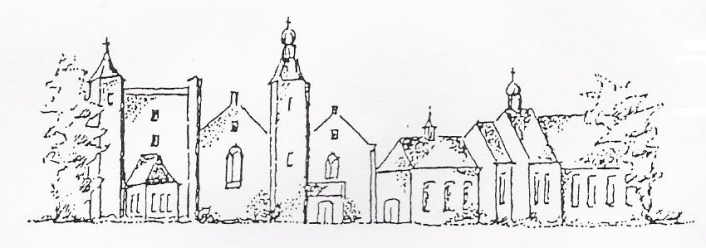 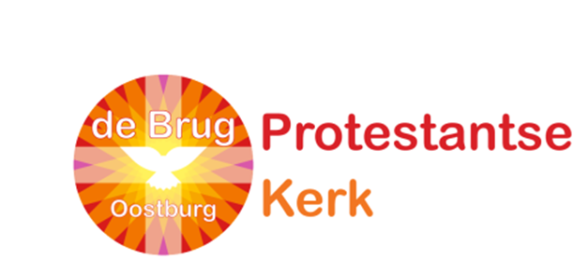 Mariakerk CadzandZondag 21 augustus 2022, aanvang 9.30 uurThema: Vreemdelingen en GastenVoorganger: mw E. Reijnhoudt Organist: Marc StepmanAmbtsdragers: Corien van Baal, Wil Prins en Joop Dees  Lector: Suzanne SmitKinderkring: Ria FranckeDe eerste collecte is bestemd voor kerkrentmeesters en diaconie, de tweede collecte voor  ZWO Project- IndonesiëDe bloemen uit deze dienst gaan met een groet van de gemeente naar mw. Scheele- de Kraker, Oostburg, mw Bertou- van Dale, Cadzand en Mw Risseeuw- le Clerq, RetranchementNa de dienst is er koffie en theeINTREDE Woord van welkomAan de Paaskaars worden de tafelkaarsenontstoken.o.: We ontsteken de tafelkaarsen.      Eén kaars voor Israël      en één kaars voor de gemeente.     Wij beiden      - onlosmakelijk met elkaar verbonden -      mogen ons gedragen weten      naar het licht van de nieuwe morgen.We zingen daarbij  LIED 970:1Vlammen zijn er vele, één is het licht,licht van Jezus Christus,vlammen zijn er vele, één is het licht,wij zijn één in Christus.wij gaan staanAANVANGSLIED 210: 1, 2, 3GROET  en BEMOEDIGING  v.de Heer is met ua.Ook met u is de Heer v.Onze hulp is in de naam van de Heera.Die Hemel en aarde gemaakt heeftv. danken wij voor al wat leeft, U komt de lof toea.Uw naam houden wij hoog in ons middenv.Eer aan God de Vader, Zoon en Geesta.Alle dagen van ons levenAMENWij gaan zittenTOELICHTING op het themaGEBED om ontfermingLIED – psalm 62: 1 en 4GEBED voor de Bijbel opengaatde  kinderen gaan naar de kinderkringWe luisteren naar: ‘Welkom allemaal’ SCHRIFTLEZINGEN (lector)OT  Ruth 1: 1 t/m 10  en 14 t/m 191In de tijd dat de rechters het volk leidden, brak er een hongersnood uit in het land. Een man trok daarom met zijn vrouw en zijn twee zonen weg uit Betlehem in Juda, om een tijdlang in de vlakte van Moab te gaan wonen. 2De naam van de man was Elimelech, die van zijn vrouw Noömi, en zijn twee zonen heetten Machlon en Kiljon; het waren Efratieten uit Betlehem in Juda. Toen ze in Moab waren aangekomen, bleven ze daar als vreemdeling wonen. 3Na enige tijd stierf Elimelech, de man van Noömi, en zij bleef achter met haar twee zonen. 4Zij trouwden allebei met een Moabitische vrouw. De naam van de ene was Orpa, die van de andere was Ruth. Nadat ze daar ongeveer tien jaar gewoond hadden, 5stierven ook Machlon en Kiljon, en de vrouw bleef alleen achter, zonder haar twee zonen en zonder haar man.6Toen Noömi hoorde, daar in Moab, dat de HEER zich het lot van zijn volk had aangetrokken en dat het weer te eten had, maakte ze zich samen met haar twee schoondochters gereed om Moab te verlaten en terug te keren. 7Samen met hen verliet ze de plaats waar ze gewoond had. Maar toen ze eenmaal op de terugweg waren naar Juda, 8zei Noömi: ‘Gaan jullie nu maar allebei terug naar het huis van je moeder. Moge de HEER zo goed voor jullie zijn als jullie voor mij en mijn gestorven zonen zijn geweest. 9Moge hij ervoor zorgen dat jullie allebei geborgenheid vinden in het huis van een man,’ en ze kuste hen. Toen barstten zij in tranen uit 10en zeiden: ‘Maar we willen met u terugkeren naar uw volk!’    ----------------------------14Opnieuw begonnen zij te huilen. Orpa kuste haar schoonmoeder vaarwel, maar Ruth week niet van haar zijde. 15‘Kijk, je schoonzuster gaat terug naar haar volk en haar god,’ zei Noömi, ‘ga haar toch achterna!’ 16Maar Ruth antwoordde: ‘Vraag me toch niet langer u te verlaten en terug te gaan, weg van u. Waar u gaat, zal ik gaan, waar u slaapt, zal ik slapen; uw volk is mijn volk en uw God is mijn God. 17Waar u sterft, zal ook ik sterven, en daar zal ik begraven worden. De HEER is mijn getuige: alleen de dood zal mij van u scheiden!’ 18Noömi zag dat Ruth vastbesloten was om met haar mee te gaan en drong niet langer aan. 19Zo gingen zij samen verder, tot in Betlehem. Hun aankomst in Betlehem baarde veel opzien. Overal in de stad riepen de vrouwen: ‘Dat is toch Noömi?’ NT  Galaten 5:22,23    22Maar de vrucht van de Geest is liefde, vreugde en vrede, geduld, vriendelijkheid en goedheid, geloof, 23zachtmoedigheid en zelfbeheersing. Er is geen wet die daar iets tegen heeft.   l. Tot zover de Schriftlezing.    Zalig zijn zij     die het woord van God horen     het in hun hart bewaren     en eruit leven.AmenLIED 313: 1, 2, 5OVERDENKING ORGELSPEL LIED 841: 1, 2De kinderen komen terug GEBEDENToelichting bij de collecte Inzameling bij de uitgangSLOTLIED 904: 1 en 3ZEGENGezongen amenAGENDA De Brug-Zondag 28 augustus, 10.00 uur kerkdienst in de Open Haven, Oostburg, Voorganger: ds. C. de Beun. Diaconale collecte: King’ori, Tanzania-Woensdag 24 augustus, 9.30 uur, DOH: Open Kerken met aansluitend koffieconcertje (11.30 uur)-Donderdag 25 augustus, Ontmoetingshuis JOTA  10.30 uur, introductiebijeenkomst nieuwe vrijwilligers;18.00 uur: JOTA-aan tafel;-Vrijdag 26 augustus, 10.00 uur Ontmoetingshuis JOTA: wandelen op vrijdag;-16.00 uur kerkdienst WZC de Stelle,  voorganger mw. J. Smallegange;-17.30 uur, Kerkcentrum Oostburg: ‘Samen eten in de kerk’, maaltijd incl. 2 drankjes € 12,50, opbrengst voor het ZWO-project ‘Dreamhouse’ in Indonesië, opgeven kan vandaag nog bij Pytsje Simpelaar: 0117-453 503, via mail: pytsje@zeelandnet.nl of  via Wil PrinsAGENDA Zuidwesthoek28 augustus 2022, 10.00 uur gezamenlijke dienst met EKD, voorgangers mw E.Reijnhoudt en pfarrer C.Noeske.31 augustus  2022, 14.30 uur dienst in Rozenoord, voorganger mw E. Reijnhoudt.Tot en met 16 september 2022: exposities in de Mariakerk Cadzand, dagelijks geopend 14.00 – 17.00 u, toegang vrij.